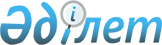 Қазақстан Республикасы Yкiметінің 2003 жылғы 3 ақпандағы N 117 қаулысына өзгерiстер мен толықтыру енгiзу туралыҚазақстан Республикасы Үкіметінің 2003 жылғы 20 маусымдағы N 588 қаулысы      Қазақстан Pecпубликасының Үкiметi қаулы етеді: 

      1. "Қазақстан Pecпубликасының Үкіметі заң жобалау жұмыстарының 2003 жылға арналған жоспары туралы" Қазақстан Республикасы Үкiметiнің 2003 жылғы 3 ақпандағы N 117 қаулысына  мынадай өзгерiстер мен толықтыру енгізілсін: 

      көрсетiлген қаулымен бекiтiлген Қазақстан Республикасының Үкiметi заң жобалау жұмыстарының 2003 жылға арналған жоспарына: 

      реттiк нөмiрi 21-жол алынып тасталсын; 

      "Жауапты адам" деген бағандағы реттік нөмiрi 38-жолдағы "Х.Д.Құшқалиев" деген сөздер "Е.Н.Нұрғалиева" деген сөздермен ауыстырылсын; 

      мынадай мазмұндағы реттік нөмiрi 47-жолмен толықтырылсын: 

"47   "Мiндеттi   ҚОҚМ  қазан  қараша  желтоқсан  E.H.Hұрғалиева". 

      экологиялық 

      сақтандыру 

      туралы" 

      2. Осы қаулы қол қойылған күнiнен бастап күшiне енедi.       Қазақстан Республикасының 

      Премьep-Министрі 
					© 2012. Қазақстан Республикасы Әділет министрлігінің «Қазақстан Республикасының Заңнама және құқықтық ақпарат институты» ШЖҚ РМК
				